Matthew Parkes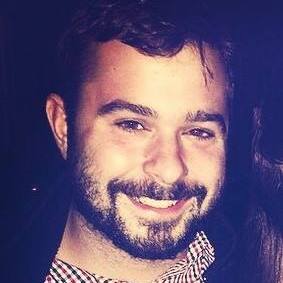 Associate
Conflict Resolution ExpertMatthew Parkes is currently pursuing his MA in Conflict Resolution at Georgetown University. He is originally from Massachusetts and has a BA in Political Science and Genocide studies from Keene State College in New Hampshire. His academic and professional interests include transitional justice, international law, peace education, socially responsible investing, and peace economics. In his free time he enjoys playing sports, reading, listening to and playing music, fishing, watching the New England Patriots, and the endless pursuit of finding cheap places to eat and drink in DC. 